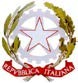 Ministero dell’IstruzioneIstituto Comprensivo Statale di Via AcerbiVia Acerbi 21 – 27100 Pavia Tel: 0382-467325 Fax: 0382-568378 c.f. 96069460184e-mail:pvic82500d@istruzione.itepvic82500d@pec.istruzione.itsito web:https://icacerbi.edu.it/CODICE UNIVOCO UFFICIO: UFB6F9 Delibera n. 12Il Collegio Docenti dell’Istituto Comprensivo di via Acerbi, riunitosi in data 22.9.2020, per ordine di scuola e in modalità asincrona collegialmente in data 23. 09. 2020Considerata la regolarità dell’assemblea Considerate le esigenze dell’IC Delibera con voti 151 favorevoli 4 contrari e 1 astenuto di approvare le uscite degli alunni nell’ambito del territorio dell’Istituto Comprensivo (comuni di Pavia e San Genesio), previa autorizzazione dei genitori per mezzo dell’apposito modulo valido per tutto l’anno. Durante le uscite il territorio dell’istituzione scolastica è da considerare un’estensione dell’aula e il rapporto di sorveglianza potrà essere di un insegnante per classe. Ciò non toglie che il numero dei docenti accompagnatori possa aumentare in base alle caratteristiche e alle esigenze dei singoli gruppi. Tale autorizzazione comprende anche le uscite sul territorio per le manifestazioni sportive (per la scuola secondaria). Resta ferma la necessità di comunicare per iscritto ai genitori e all’Istituto le uscite in programma.Il segretario                                                             La Dirigente scolasticaSabrina Pipia                                                                Dott.ssa Elena Bassi